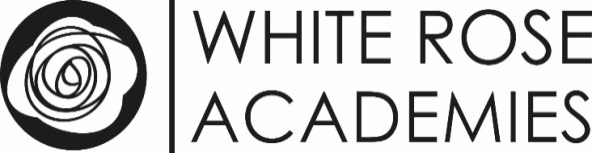 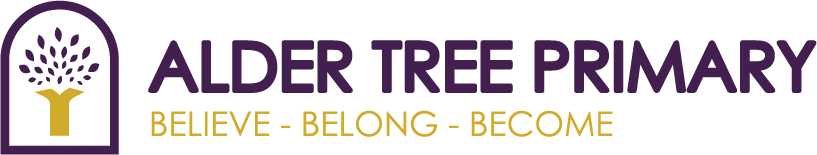 SENCO - Person SpecificationYou should be able to demonstrate that you meet the following criteria:E = EssentialD = DesirableMeasured by:Application Form              T.   Test/ExerciseInterview                            R.   References C. Certificate/s             Qualifications             Qualifications             QualificationsEQTS certificateA CETo have completed or be willing to study towards the NASENCO qualification.AExperienceERecent, relevant evidence of commitment to training and developmentA EAdvanced Knowledge and use of school systems and environmentA T IDTo have experience of working with local authority / school or Academy / external agencyA DKnowledge and SkillsEPosses good Knowledge of the National Curriculum A IETo be able to relate well to children and adultsA T IETo have excellent numeracy/literacy skillsA TETo have excellent written and spoken communication skillsA TETo have excellent written and spoken communicationA TETo be flexible and creativeA T I RETo be an excellent communicator in a variety of forms and to a variety of audiencesA IETo be attentive to detail and commitment to accuracyA TETo have the ability to organise self and othersA T IETo have strong interpersonal skills but with ability to work alone and be self-reliantA T I RETo be understanding of and commitment to core purpose of the AcademyA IEBe committed to development of systems and selfA IETo have the ability to maintain student records and feedback to relevant staff   A T IA IETo be able to employ a range of coaching skills including group workAETo be knowledgeable, understanding and commitment to equality, diversity and inclusion informed by practical experience and applicationAETo have Leadership qualities and Experience ADTo be able to attend meetings outside of normal school hoursAGeneralEBe respectful towards all students, with total belief in their entitlement to a high-quality education, whatever their circumstances and abilityA IEBe committed to raising standards of achievement through high quality practice and work ethicIEBe committed to the principles of the Academy programmeA IEPossess personal integrity, warmth and a willingness to grow and learnIEBe commitment to the education of the ‘whole child,’ i.e. social, emotional and citizenship developmentIContinuous Professional Development E Evidence of commitment to personal CPD. A A E Be able to lead the development of others. A A 